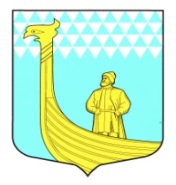 АДМИНИСТРАЦИЯМУНИЦИПАЛЬНОГО ОБРАЗОВАНИЯВЫНДИНООСТРОВСКОЕ СЕЛЬСКОЕ  ПОСЕЛЕНИЕВолховский муниципальный районЛенинградская областьдеревня Вындин Островул. Школьная, 1 а				П О С Т А Н О В Л Е Н И Е  «29» декабря  2022 г.								   № 217  Об отмене нормативного - правового акта          В соответствии со статьей 6 Федерального закона от 27.07.2010 N 210-ФЗ «Об организации предоставления государственных и муниципальных услуг», с Федеральным законом от 06.10.2003 № 131-ФЗ «Об общих принципах организации местного самоуправления в Российской Федерации», на основании постановления администрации муниципального образования Вындиноостровское сельское поселение от 11 октября 2010г. № 55 «Об утверждении Порядка организации разработки и утверждения административных регламентов исполнения функций и услуг, осуществляемых (предоставляемых) органами местного самоуправления муниципального образования Вындиноостровское сельское поселение Волховского муниципального района Ленинградской области», Устава муниципального образования  администрация муниципального образования Вындиноостровское сельское поселение  постановляет:1. Отменить постановление № 62 от 10.05.2016г. по предоставлению муниципальной услуги: «Выдача документов (выписки из похозяйственной книги, карточки регистрации, справок и иных документов)».2. Опубликовать настоящее постановление в газете «Волховские огни» и разместить на официальном сайте администрации vindinostrov.ru.3. Постановление вступает в законную силу после его официального опубликования (обнародования).4. Контроль за исполнением данного постановления оставляю за собой.Глава администрации                                       		Черемхина Е.В.